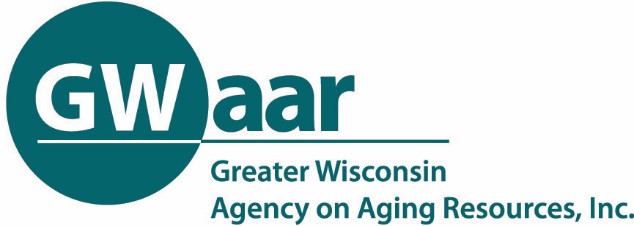 Aging Plan Development Support MeetingMay 27, 2021  ---  1:00-2:30 p.m.TOPIC:  Aging Planning PaloozaRECORDING OF THE MEETINGNotes:Aging Plan Template and Required Documents – Neal MinogueCounty and Tribal Aging Plan Template and Required Documents are posted on the GWAAR website.  Your aging plan is a public document.  Think about the average person looking at it and make sure they can understand what they are reading.All parts of the table of contents must be addressed in the plan and please keep it in the same order.  You can delete the instructional text in the template when creating your plan. When completing the staff list, if you have an integrated ADRC/Aging Units, list all staff who are associated with aging services.Budget summary budget needs to be in your plan.  It can be a link to your budget and could also be a summary of the budget.  Watch for template to help with this. Overview of Resources for Racial Equity Goal – Cindy OfsteadThis focus area can be added to a different goal area or be a standalone goal to address issue more broadly.  There have been lots of questions/concerns about this focus area for the following reasons:There isn’t a lot of diversity in some areasToo big of an issue to addressNew territory with no prior examplesTools are being created to help with this focus area, starting with today with the Aging Data Dashboard and then more will be presented at the ACE meeting on June 8 at 1:00.The goal doesn’t have to increase diversity of your participant groups.  There needs to be an increase in understanding of the issue before making a shift in our programs.  Categories to help frame the issue:Define and explore racial inclusion, equity, justice (staff, volunteers, board training)Learn about history of race in US and WIAddress power imbalances or inequities among participants, staff, boards, and councilsFacilitate healing around race Use policy assessment tools to identify exclusionary or discriminatory policies Use data to measure, monitor and evaluate progress on these goals BADR is developing a resource guide with presentations, readings, Ted talks, etc. to help plus upcoming presentations from BADR.Aging Program Data Dashboard – Cory SteinmetzThis is a tool to help measure how well current programs are reaching diverse communities.  It is located on ADRC SharePoint site.  Look on left side under “Aging” for “Aging Program Data Dashboard.”  It shows the proportion of program participants of color compared to their proportion in the population – both statewide and at an agency level.How to use? If you want to set a goal to increase the diversity of participants, this data will be updated annually.  Current data is based on 2019 and could be the baseline for a 3-year goal.  (7.6 of older people in WI are people of color.  This should be used as a reference point, not a target.)Use to show success stories and lessons learned – i.e. Manitowoc opened a Hmong dining site and the data shows a great engagement of Asian participants in congregate dining.Can spark other questions when you look at the data – see where the gaps areSome data might be misleading – look at actual numbers not just percentage.The tribal elder population living within a reservation boundary is included in the total county population for people of color.  There is no specific data on the number of people of color living in the tribal communities.The data was all collected from WellSky so if you are a combined aging unit there is not access to each separate county.When using data from the dashboard, cite it as data from the Aging Program Data Dashboard.If you have feedback for Cory, please email him at cory.steinmetz@dhs.wisconsin.gov Commissions, Boards, and Councils – John SchnablThere are two different and separate entities; the Commission on Aging and the Advisory Council – These were created out of the Wisconsin Elders Act.Commission on Aging for each aging unit is the policy making entity – this group votes to enact aging policy – in many cases the AU is within human services so then the human services board is the policy-making body so they would be the commission on aging.  With non-profits it is likely their own board.  The COA has to follow 3 requirements:  1.) term limits – members can serve 2 3-year terms (or 3 2-year terms)  2.) there must be a majority of older adults and 3.) there cannot be a majority of elected officials.  Sometimes the policy making board does not follow the requirements,  in that case it triggers the need for an Advisory Council.Advisory Council – must be made up of a majority of older adults and not a majority of elected officials – there is no mention of term limits in the elders actThe COA and advisory must sign off that they have read the plan.  A County Board member must also sign the final plan.  It is important that this county board member reads the plan and the assurances.  Use this opportunity to educate the board about aging programs.Q/AQ.  If no tribal lands are within your boundaries how should we address the coordination requirement?  A.  You should be making an effort to reach out to tribal members living in your county and include them in your programs.  You could ensure that your marketing materials are clearly inclusive to reach tribal members, too.  They are often among those who have lower incomes so should be a priority to serve with our OAA programs.Don’t forget to use the Ideas Wall to share goal questions or ideas.  There are new posts about Caregiver and III-B goals.  The more people who share on this site the more helpful it will be!Social Pinpoint Ideas Wall:  https://gwaar.mysocialpinpoint.com/aging-plan/ideas#/ Please utilize your OAA Consultant when developing your plan.  They are here to help!  Also, it is a good idea to have staff that work with the programs assist in writing your goals. The Aging Program Data Dashboard does not work with Internet Explorer – use Chrome or Microsoft Edge. 